MISSIONTo serve people with disabilities in Minnesota through development of effective policy, training, technical resources and collaborations with public and private stakeholders.VALUESWe operate with a specific set of values:RespectIntegrityCollaborationCommunicationVISIONA barrier-free Minnesota where every person with a disability has full access to all aspects of life.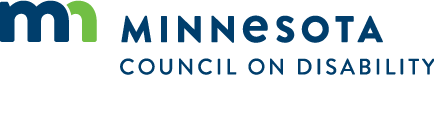 